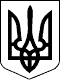                                                   ДЕРГАЧІВСЬКА МІСЬКА РАДАВИКОНАВЧИЙ КОМІТЕТРІШЕННЯВід 13 червня  2017 року                                                                             №120Про організацію заходів щодо відзначення Дня молоді на території Дергачівської міської ради    З метою сприяння творчому саморозвитку ,самореалізації  та підтримки молоді, належного відзначення пам’ятних дат , державних та обрядових свят, збереження традицій і звичаїв м. Дергачі, на виконання «Програми соціально-економічного та культурного розвитку міста Дергачі та сіл Дергачівської міської ради на 2017 рік»,  затвердженої рішенням № 21 XIX сесії Дергачівської міської ради VІІ скликання від 31 лютого 2017 року, фінансування в межах реальних можливостей бюджету », керуючись ст.ст.40,50 Закону України «Про місцеве самоврядування в Україні», виконавчий комітет  -ВИРІШИВ:1.Провести загальноміські заходи з відзначення Дня молоді на території Дергачівської міської ради (додаються).2.Провести фінансування вище вказаних заходів в межах кошторису.3.Контроль за виконанням цього рішення покласти на заступника міського голови з фінансово-економічних питань Христенко О.С.Виконуюча обов’язки  міського голови,    секретар ради                                                                           Бондаренко К.І   